Уважаемые руководители!Департамент общего образования Томской области сообщает, что в ходе реализации проекта «500+» федеральный координатор проекта - федеральное государственное бюджетное учреждение «Федеральный институт оценки качества образования» (далее - ФИОКО) ввел «Рейтинг вовлеченности региона в реализацию проекта «500+»» (далее - Рейтинг вовлеченности). Критериями Рейтинга вовлеченности являются:1. Выборочная содержательная экспертиза концептуальных документов, то есть соответствие концептуальных документов общеобразовательных организаций, загруженных в информационную систему Мониторинга электронных дорожных карт (далее - ИС МЭДК) Методическим рекомендациям по ведению ИС МЭДК проекта «500+».Отчётная дата: 30 мая 2021 года.2. Участие региона в опросах, проводимых в рамках проекта «500+», то есть участие муниципальных координаторов, руководителей общеобразовательных организаций, участвующих в проекте «500+», кураторов в опросах, анкетировании и др., организованных ФИОКО. Отчётная дата: период проведения анкетирования.3. Выборочная содержательная экспертиза подтверждающих документов общеобразовательных организаций, то есть соответствие документов, подгруженных в ИС МЭДК, подтверждающих проведение мероприятий «дорожных карт» рисковых профилей, рекомендациям ФИОКО (аналитические справки, отчёты, копии приказов, договоров, сертификатов, удостоверений и др.). Отчётная дата: 28 июня 2021 года.4. Трансляция успешного опыта работы кураторов и общеобразовательных организаций в рамках проекта «500+», то есть участие в еженедельных ВКС, пленарных дискуссиях, запись и передача для общего использования презентаций, видеороликов и др. в соответствии с Техническим заданием согласно приложению 1 к настоящему письму.Отчётная дата: 28 июня 2021 года.ФИОКО, в целях сбора лучших школьных практик, организует сбор управленческих кейсов общеобразовательных организаций регионов Российской Федерации, участвующих в проекте «500+» в 2020 году, согласно Техническому заданию (приложение 1 к настоящему письму). Кейс должен описывать успешную практику по ликвидации одного или нескольких рисков в ходе участия в проекте «500+». Представление кейсов является обязательным для всех общеобразовательных организаций, участвующих в проекте «500+» в 2020 году. Каждый кейс пройдёт экспертизу и успешные управленческие практики по ликвидации риска будут размещены в личных кабинетах участников проекта «500+» федеральной информационной системы «Оценка качества образования».В связи с вышеизложенным просим Вас рекомендовать руководителям   общеобразовательных организаций, участвующих в проекте «500+»:1) обеспечивать оформление и загрузку документов в ИС МЭДК в соответствии с Методическими рекомендациями и в установленные сроки;2) обеспечивать своевременное участие в опросах, организованных ФИОКО.Руководителей органов местного самоуправления, осуществляющих управление в сфере образования, Асиновского района (Анучина Е.А.), Верхнекетского района (Елисеева Т.А.), города Томска (Савенков М.Г., и.о. руководителя), ГО Стрежевого (Довгань А.М.), Каргасокского района (Перемитин С.В.), Первомайского района (Скирточенко И.А.), Тегульдетского района (Чигрин Ю.В.), Томского района (Дубовицкая Ю.В.), Чаинского района (Степанова С.Г.) просим:1) организовать работу по оформлению и представлению управленческих кейсов общеобразовательных организаций, участвующих в проекте «500+» в 2020 году согласно приложению 2 к настоящему письму, на электронный адрес: antirisk@fioсo.ru в срок до 25 июня 2021 года, продублировав отправленные кейсы на электронные адреса: sysolyatinana@edu.tomsk.gov.ru, annatsegelnikova@yandex.ru;2) организовать контроль за работой общеобразовательных организаций, участвующих в проекте «500+» в 2020 году, по представлению кейсов в срок до 25 июня 2021 года.Приложение: на 4 л. в 1 экз. Сысолятина Н.А. (382 2) 51 37 49sysolyatinana@edu.tomsk.gov.ruПриложение 1к письму Департамента общего образованияТомской областиот _______________ № _______________Техническое заданиек описанию директором школы - участницы проекта «500+»успешной управленческой практики по ликвидации риска – кейсовой ситуации (далее – кейс)Кейс — это комплексное описание проблемной ситуации и ее решения, содержащее анализ и результат принятого решения. Анализ кейсов предполагает, что для описываемой ситуации может не существовать единственно верного решения. Цель подготовки кейса в стимулировании обмена опытом между участниками проекта.   Структура кейса состоит из: Заголовок (название кейса). Важно, чтобы заголовок отражал суть кейса и давал представление о ситуации, которая будет рассматриваться далее.Описание ситуации (проблемы). Кратко описывается организация (регион - место расположения школы, тип школы, количественный состав учащихся и педагогов). Описываются симптомы рисков из РПШ, в чем они выражались, какое влияние оказывали на организацию.    Описываются методы поиска причин проблем, собирается наиболее полный список возможных причин и выявляется глубинная проблема, с которой необходимо работать. Описание решений. Описывается поиск вариантов решений и возможные решения проблемы с указанием предполагаемых последствий. Описывается метод выбора оптимального решения и причины выбора данного решения. Описываются действия, которые было решено предпринять для решения проблемыОписание результата. Описываются предпринятые действия по решению проблемы. Описывается полученный результат действий по решению проблемы.Описываются методы контроля, позволяющие проверить соответствие результата и поставленных целей (что было, что стало и почему). Кратко описывается что было просто, что вызвало затруднения.   5. Заключение. Краткое резюме. Общее описание построения кейса (блок-схема) При составлении кейса следует описывать проблему, которая заключают в себе реальный пример из профессиональной практики важно уделять внимание как позитивным, так и негативным аспектам, связанным с описываемой ситуацией. Кейс должен характеризоваться четко выраженными временной, сюжетной и разъяснительной структурами:  Временная структура кейса – это последовательность изложения событий от начальной точки (определения проблемы) до финальной (решение проблемы). Сюжетная структура кейса – чем ярче будет представлена проблема, тем больший интерес она вызовет. Разъяснительная структура кейса – изложенная ситуация должна быть понятна читателю.Кейс должен быть оформлен по следующим рекомендациям и состоять из следующих обязательных элементов:Полное описание кейса (не более 1 страницы).Приложения к кейсу в виде графиков, диаграмм, таблиц для демонстрации результатов (при необходимости).   Презентация в формате pdf с корректными ссылками на источники информации (не более 5 слайдов).Вопросы-ориентиры для написания кейса  Является ли школа городской или сельской? Какое количество учеников в школе? Что о них известно (краткий социальный портрет).Какое количество учителей в школе? Какие риски актуальны для школы? В чем проявляется влияние риска? Кто оказался наиболее уязвим для влияния риска?Как Вы установили, что является причиной риска в школе?Каким образом были установлены причины риска? Как были определены антирисковые меры? Что это за меры?Как они были внедрены?Кого затронули данные управленческие решения и на ком они отразились?Какие Вы поставили цели и задачи для работы с проблемой, как Вы использовали для этого дорожную карту? Были ли еще какие особые методы планирования Вашей работы?  Какие ресурсы были задействованы для решения проблемы? Какие результаты были получены в ходе мероприятий? Каким образом Вы поняли, что поставленные цели достигнуты? Как решение описываемой задачи отразилось на Вашем восприятии свой профессиональной деятельности? Приложение 2к письму Департамента общего образованияТомской областиот _______________ № _______________Список общеобразовательных организаций, участвующих в проекте «500+» в 2020 году1. Муниципальное казенное общеобразовательное учреждение Открытое (сменная) общеобразовательная школа городского округа Стрежевой.2. Муниципальное бюджетное общеобразовательное учреждение средняя общеобразовательная школа №1 г. Асино.3. Муниципальное казенное общеобразовательное учреждение «Белоярская средняя общеобразовательная школа» Тегульдетского района.4. Муниципальное казенное общеобразовательное учреждение Среднетымская средняя общеобразовательная школа Каргасокского района.5. Муниципальное бюджетное общеобразовательное учреждение «Ягоднинская средняя образовательная школа» Верхнекетского района.6. Муниципальное казенное общеобразовательное учреждение «Тегульдетская средняя общеобразовательная школа».7. Муниципальное бюджетное общеобразовательное учреждение «Семилуженская средняя общеобразовательная школа».8. Муниципальное автономное общеобразовательное учреждение Чаинского района «Подгорнская средняя общеобразовательная школа».9. Муниципальное бюджетное образовательное учреждение Первомайская средняя общеобразовательная школа.10. Муниципальное бюджетное образовательное учреждение «Средняя общеобразовательная школа № 33 г. Томска».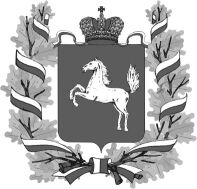 ДЕПАРТАМЕНТОБЩЕГО ОБРАЗОВАНИЯТОМСКОЙ ОБЛАСТИЛенина пр., д. 111, г. Томск, 634069тел/факс (382 2) 512-530E-mail: k48@edu.tomsk.gov.ruИНН/КПП 7021022030/701701001, ОГРН 1037000082778ДЕПАРТАМЕНТОБЩЕГО ОБРАЗОВАНИЯТОМСКОЙ ОБЛАСТИЛенина пр., д. 111, г. Томск, 634069тел/факс (382 2) 512-530E-mail: k48@edu.tomsk.gov.ruИНН/КПП 7021022030/701701001, ОГРН 1037000082778ДЕПАРТАМЕНТОБЩЕГО ОБРАЗОВАНИЯТОМСКОЙ ОБЛАСТИЛенина пр., д. 111, г. Томск, 634069тел/факс (382 2) 512-530E-mail: k48@edu.tomsk.gov.ruИНН/КПП 7021022030/701701001, ОГРН 1037000082778ДЕПАРТАМЕНТОБЩЕГО ОБРАЗОВАНИЯТОМСКОЙ ОБЛАСТИЛенина пр., д. 111, г. Томск, 634069тел/факс (382 2) 512-530E-mail: k48@edu.tomsk.gov.ruИНН/КПП 7021022030/701701001, ОГРН 1037000082778Руководителям органов местного самоуправления, осуществляющих управление в сфере образования  №  Руководителям органов местного самоуправления, осуществляющих управление в сфере образованияна №  от  Руководителям органов местного самоуправления, осуществляющих управление в сфере образованияРуководителям органов местного самоуправления, осуществляющих управление в сфере образованияО реализации проекта «500+»О реализации проекта «500+»О реализации проекта «500+»О реализации проекта «500+»Руководителям органов местного самоуправления, осуществляющих управление в сфере образованияНачальник департаментаИ.Б.Грабцевич